Anpassung Terrassentür (Barrierefrei)2.Juli – 11. Juli 2018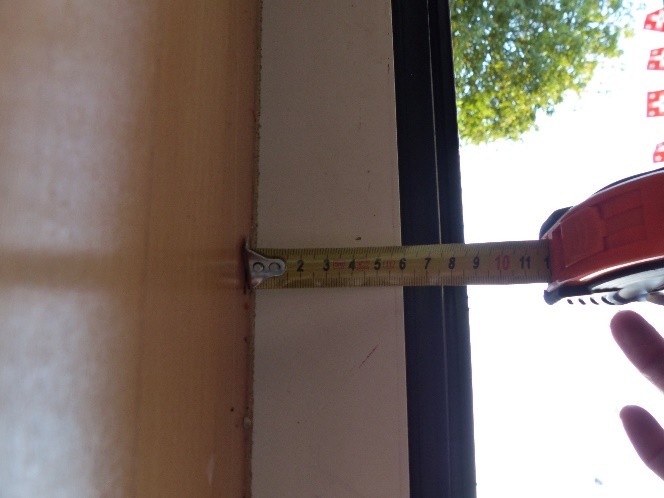 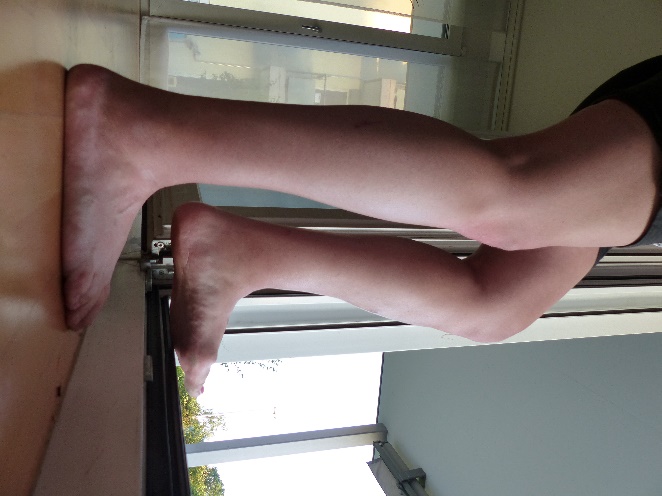 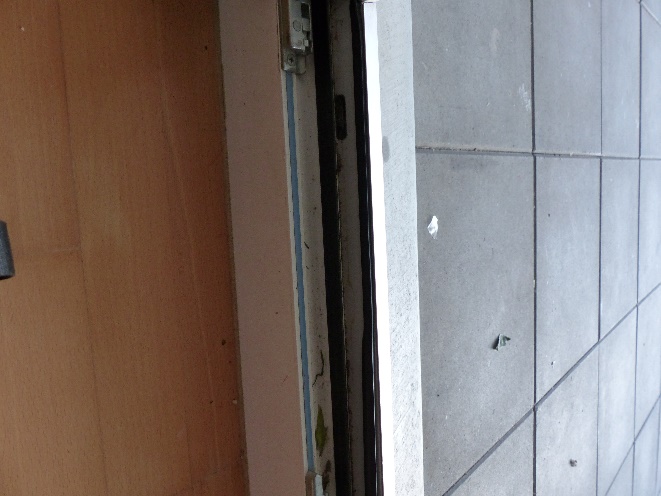 					Vor dem Umbau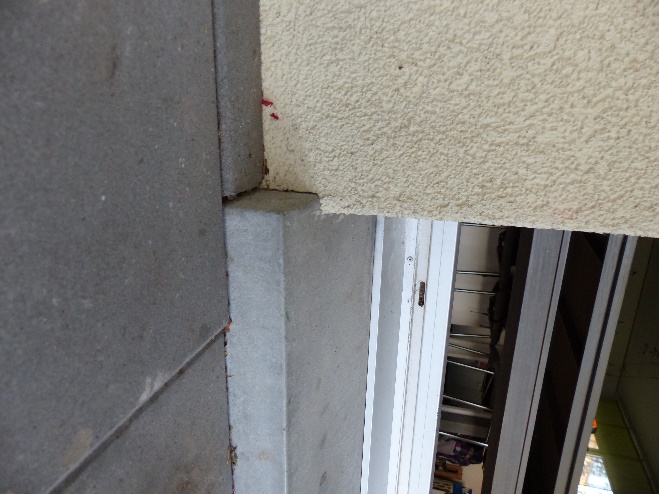 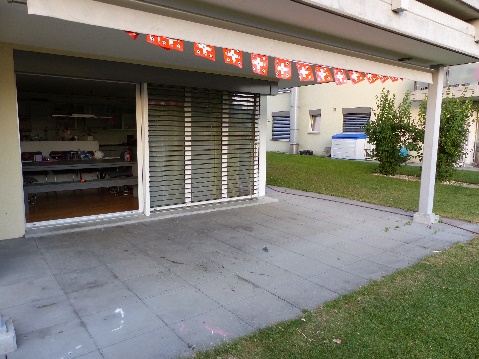 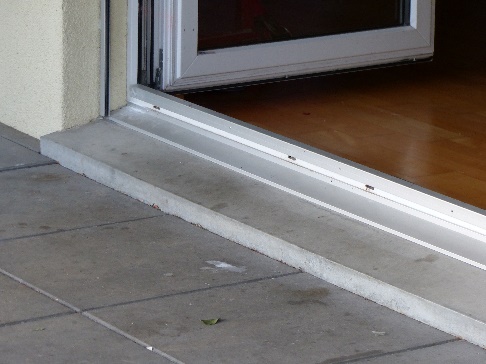 1.Tag2. Juli 2018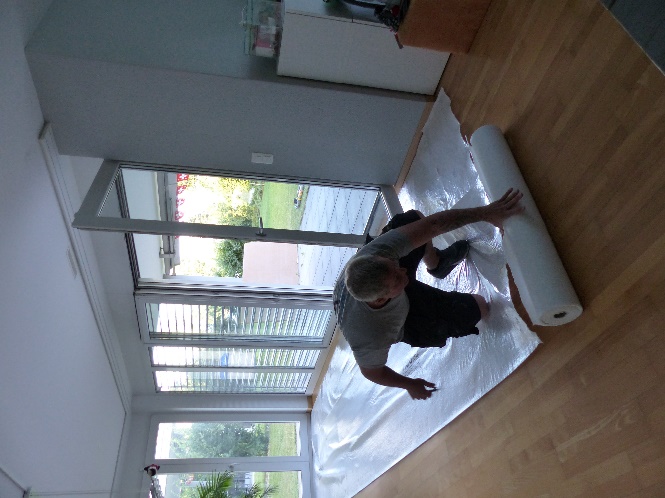 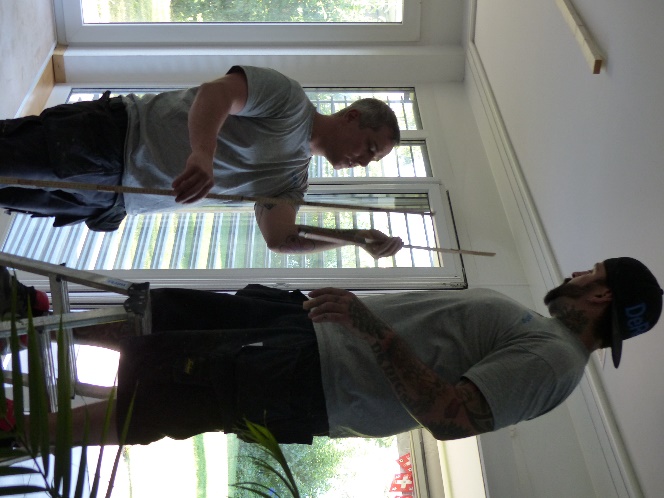 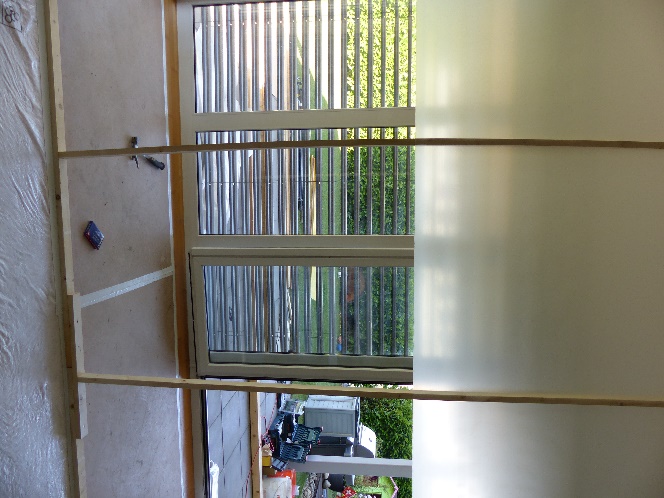 Abdecken, messen…..und die Staub und Sicherheitswände entstehen!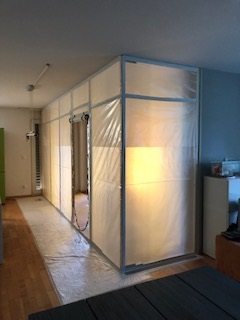 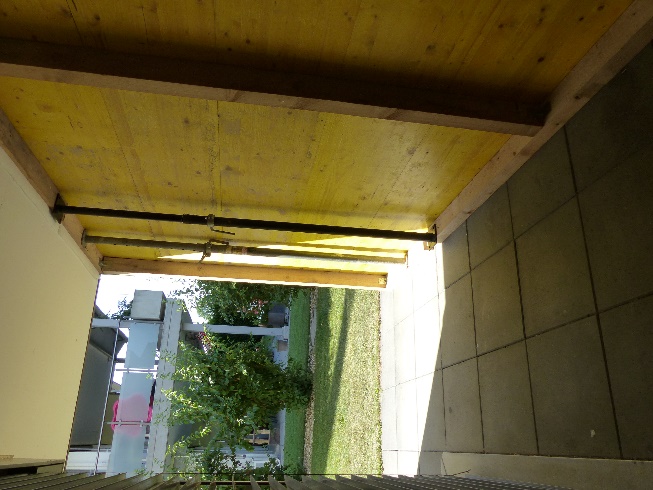 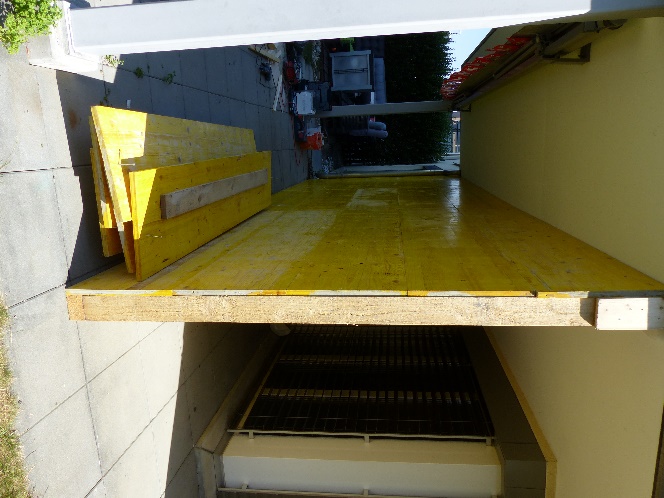 		…und das Fenster ist weg.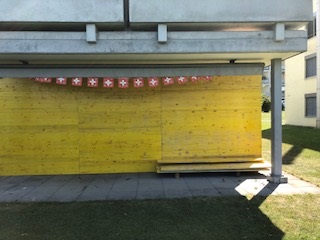 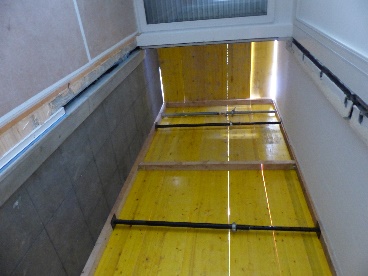 2. Tag 3. Juli 2018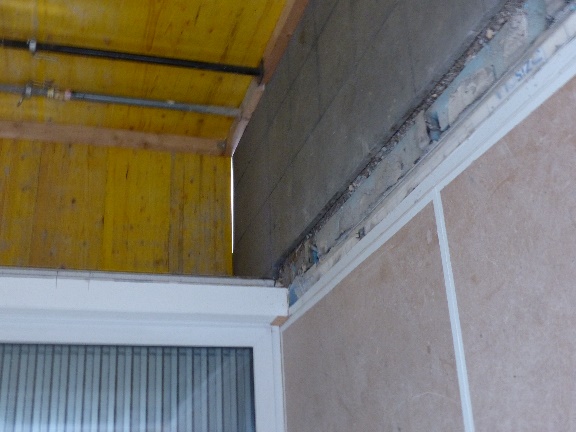 Kurzer Einsatz der Maurer und die Trittbretter sind weg.3. Tag4. Juli 2018…..alle sind gespannt! In nur 15 Min. steht das Fenster bereit zur Übernahme auf dem Rasen. 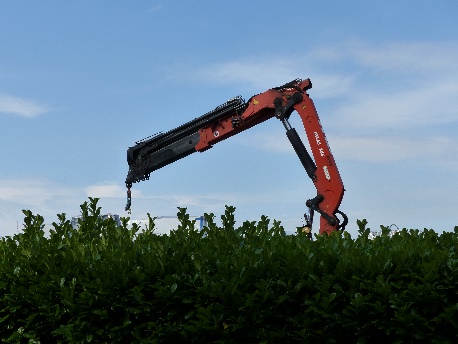 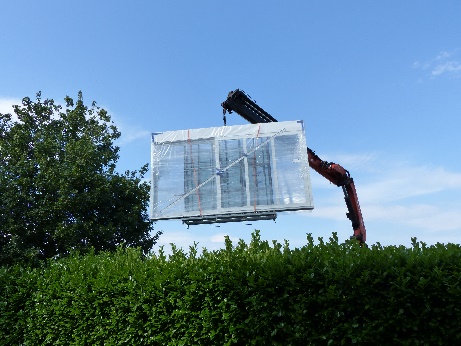 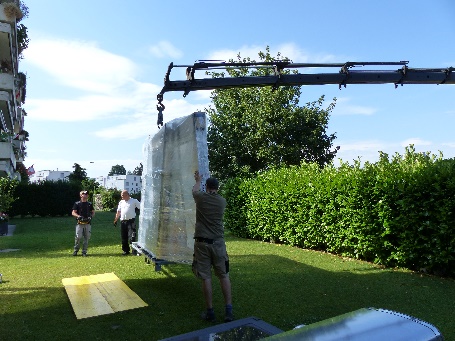 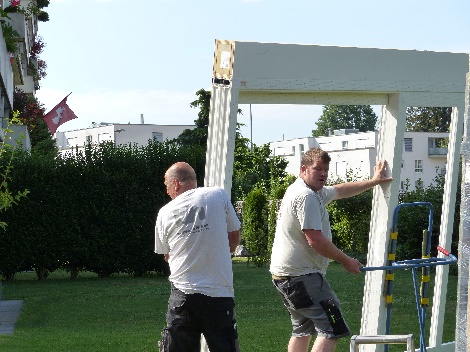 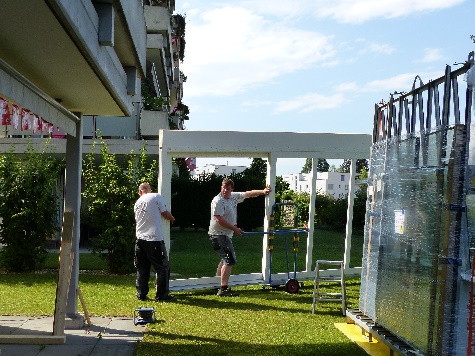 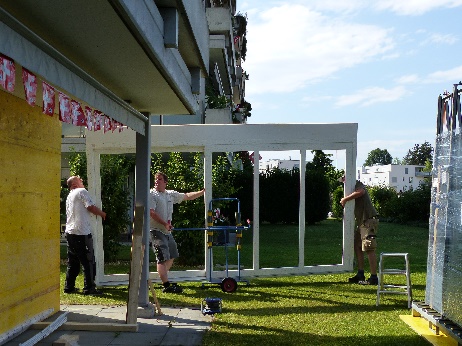 3 Männer werden benötigt um den Rahmen und die Gläser zu positionieren. 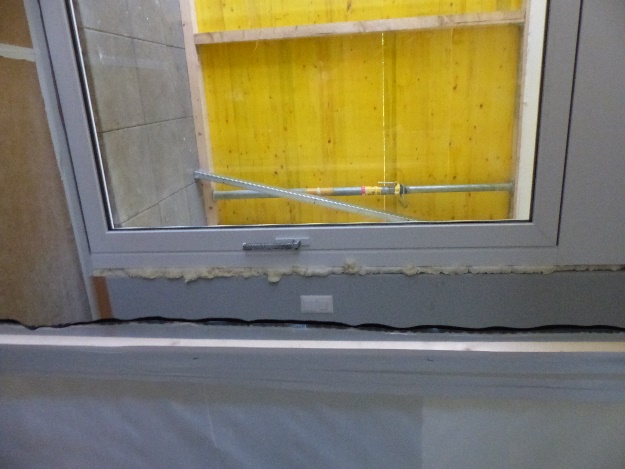 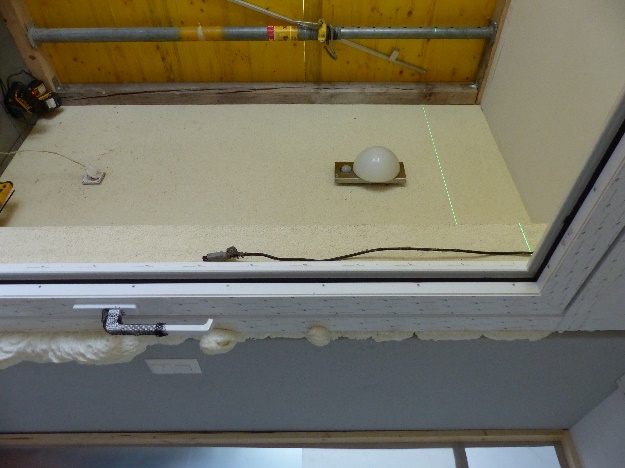 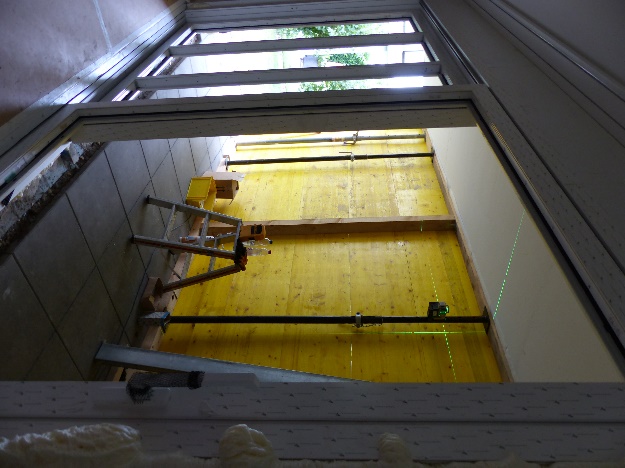 Wenige Stunden später ist alles eingebaut und verschäumt.4. Tag5. Juli 2018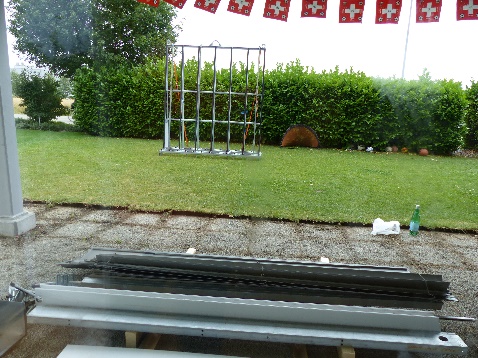 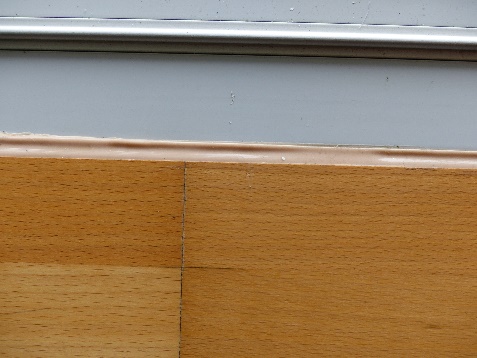 Die Maurer demontieren 			Der Schreiner fugt   die Gartenplatten. 				      die Fenster von innen.5. Tag 11.Juli 2018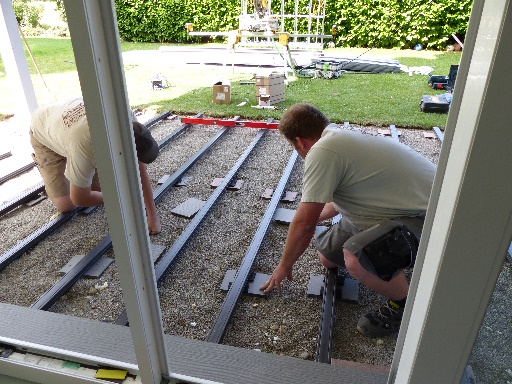 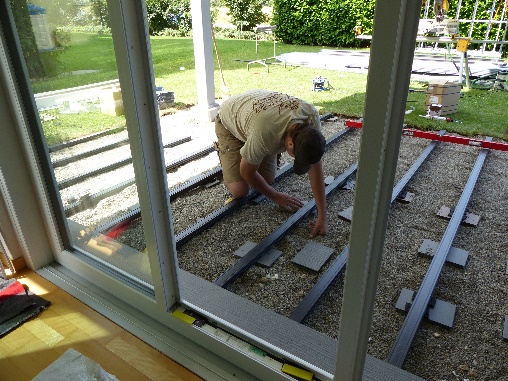 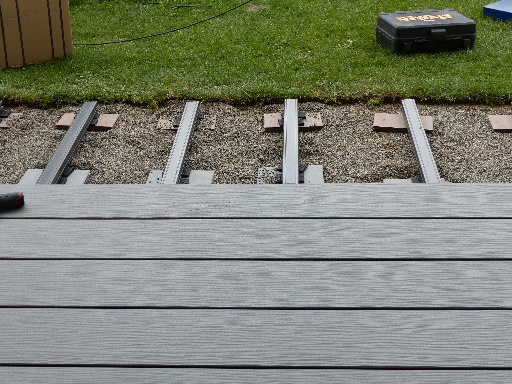 Der Holzboden wird verlegt.6. Tag12. Juli 2018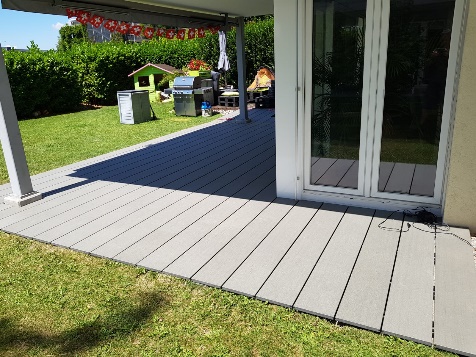 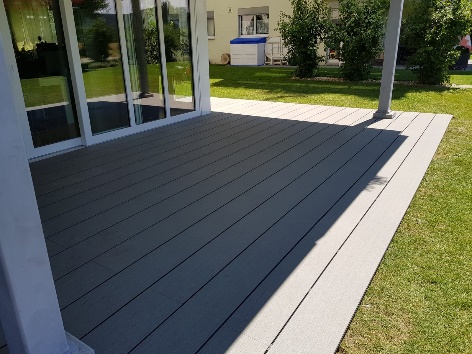 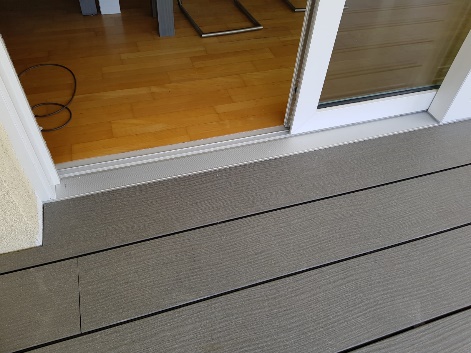 Nach 6 Tagen ist die Terrasse barrierefrei begehbar. Ein herzliches Dankeschön den Mitarbeitern der Schreinerei Keel und den Maurern der Firma Dereno für die saubere Arbeit. 